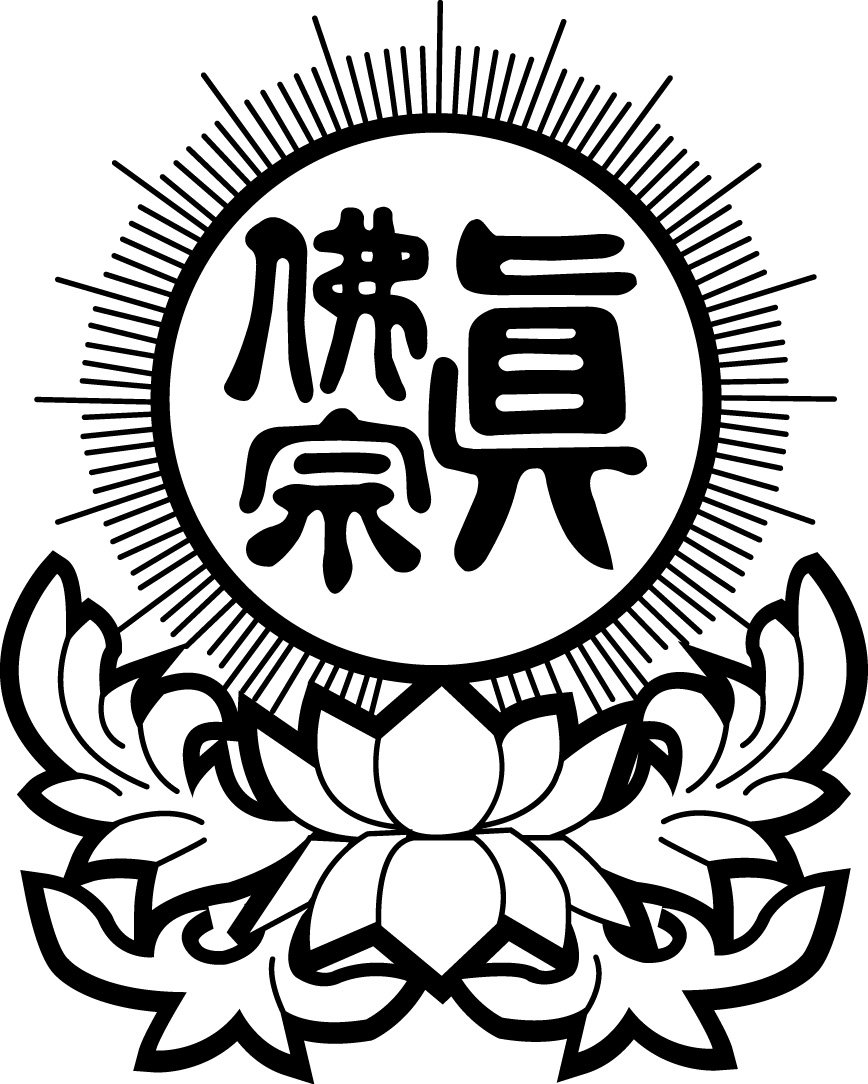 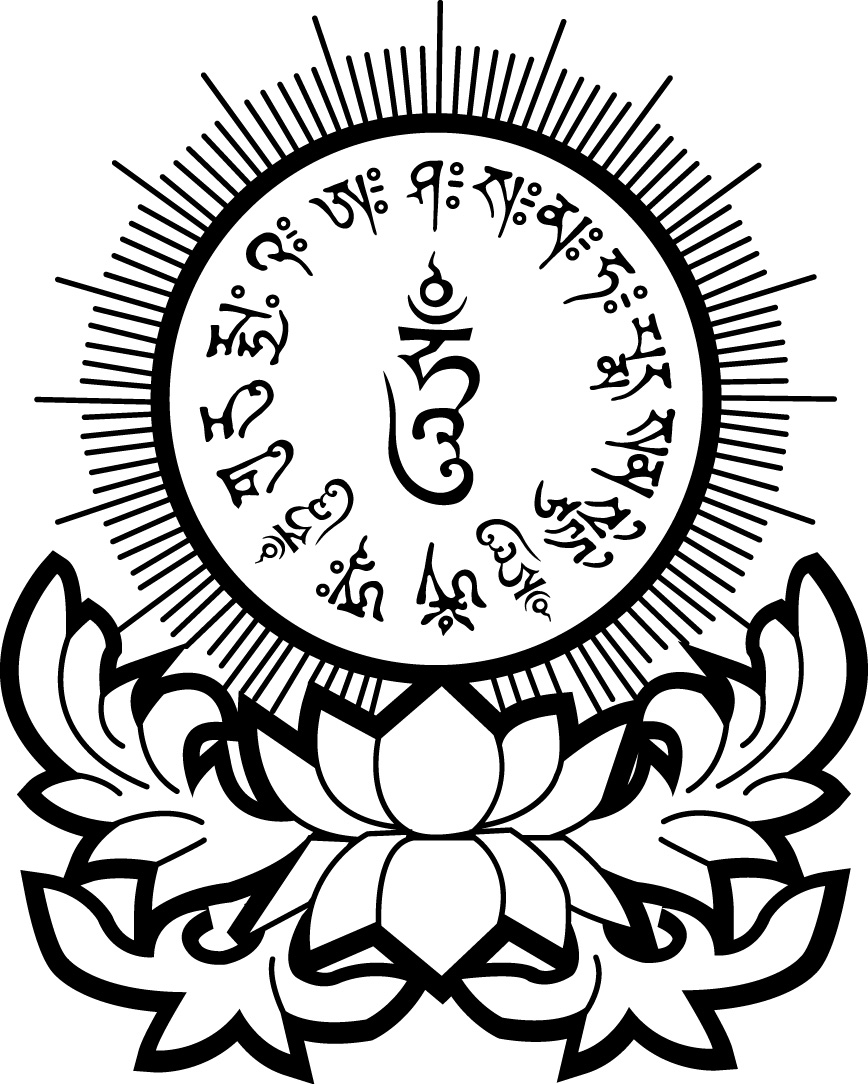 Blessing Registration      Date of Ceremony：___________  Title of Ceremony:_________________________下列善信，一心至誠，虔具供養，仰叩諸佛菩薩，蓮生活佛，靈光加持，消除業障，化災解厄、身體健康、運程亨通、增福延壽、萬事如意、一切光明。伏乞慈悲虔誠是禱Sponsor Ceremony (As one Pleases) : $Sponsor Flowers/Fruits Offering to Buddha (As one Pleases): $NameAgeCurrent AddressPurchaser ticksWishes□Blessing Talisman□Blessing Talisman□Blessing Talisman□Blessing Talisman□Blessing Talisman□Blessing Talisman□Blessing Talisman□Blessing Talisman□Blessing Talisman□Blessing Talisman□Blessing Talisman□Blessing Talisman□Blessing TalismanOffering itemsUnitNumber of UnitsOffering AmountLiving Person Blessing Talisman$1Offering Buddha Set (Lotus Flower / Incense / Blessing Light)$6Blessing Homa Offering Wood Stick (For Living Person)$1Total：